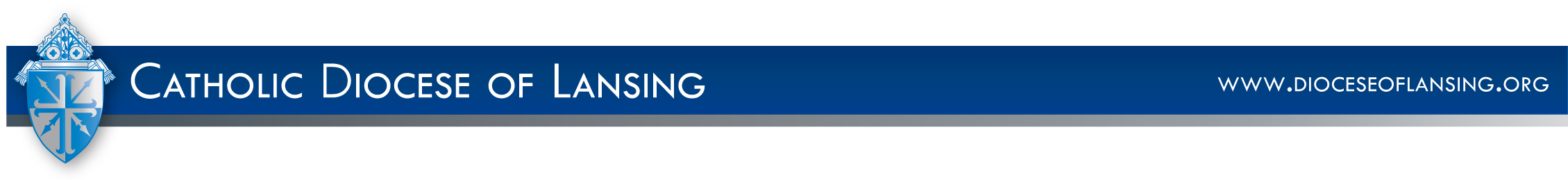 Employment ApplicationPlease answer all of the questions completely for employment consideration.Applicant StatementI certify that all information I have provided in this application is true, complete, and correct.  I expressly authorize, without reservation, the Diocese of Lansing, its representatives, employees, or agents to contact and obtain information from all references, employers, public agencies, licensing authorities, and educational institutions and to otherwise verify the accuracy of all information provided by me in this application, résumé, or job interview.  I hereby waive any and all rights and claims I may have regarding the Diocese of Lansing, its representative, employees and agents for seeking, gathering, and using such information in the employment process and all other persons, entities, or organizations for furnishing such information about me.  I understand that the Diocese of Lansing is fully committed to Equal Employment Opportunity and does not unlawfully discriminate in employment and no question on this application is used for the purpose of limiting or excusing any applicant from consideration for employment on a basis prohibited by applicable law.  I further understand that the employment relationship between Diocese of Lansing and its employees may be governed by canon law as well as civil law. If I am hired, I understand that employment is at-will.  I understand that I am free to resign at any time, with or without prior notice, and that the Diocese of Lansing reserves the same right to terminate my employment at any time, with or without cause and without prior notice, except as may be required or prohibited by applicable law.  This application does not constitute an agreement or contract for employment for any specified period or definite duration.  I understand that any handbooks, manuals, policies, and procedures maintained by the Diocese of Lansing are not contractual in nature and may be amended or abolished at the sole discretion of the hiring agent.  I understand that no supervisor or representative of the Diocese of Lansing is authorized to make any assurances to the contrary and that no implied, oral, or written agreements contrary to the foregoing express language are valid unless they are in writing and signed by an authorized representative of the Diocese of Lansing.  I also understand that if I am hired, I will be required to provide proof of identity and legal authority to work in the United States and that federal immigration laws require me to complete an I-9 form in this regard.  The employer is a religious institution, and its efforts are directed toward the glory of God and the salvation of souls. Employees of the Diocese of Lansing are commissioned to live and proclaim the Gospel always and everywhere. While employees are asked to serve in a variety of roles, each employee’s duties and responsibilities are primarily religious. That is, by word and deed, each employee is involved in spreading the faith and other key works of the Church. Each employee’s position is vital to the spiritual and pastoral mission of the Church, and is inherently religious.In both personal and professional life, an employee must exemplify the moral teachings of the Catholic Church. The employee must not teach, advocate, model, or in any way encourage beliefs or behaviors that are contrary to the dogmatic or moral teachings of the Catholic Church, which can be found in the Catechism of the Catholic Church.I understand that any information provided by me that is found to be false, incomplete, or misrepresented in any respect will be sufficient cause to (a) eliminate consideration of this application, or (b) immediately terminate my employment whenever it is discovered.  This application shall be considered active for a period of time not to exceed 90 days.  I certify that I have read, fully understand, and accept all terms of the foregoing Applicant Statement. Signature:  _____________________________________________          Date:  ___________________Applicant InformationApplicant InformationApplicant InformationApplicant InformationApplicant InformationApplicant InformationApplicant InformationApplicant InformationApplicant InformationApplicant InformationApplicant InformationApplicant InformationApplicant InformationApplicant InformationFull Name:  Full Name:  Full Name:  Full Name:  Full Name:  Full Name:  Full Name:  Full Name:  Full Name:  Date:  Date:  Date:  Date:  Date:  Address:  Address:  Address:  Address:  Address:  Address:  Address:  Address:  Address:  Address:  Address:  Address:  Address:  Address:  City:                                                                             State:                             Zip Code:  City:                                                                             State:                             Zip Code:  City:                                                                             State:                             Zip Code:  City:                                                                             State:                             Zip Code:  City:                                                                             State:                             Zip Code:  City:                                                                             State:                             Zip Code:  City:                                                                             State:                             Zip Code:  City:                                                                             State:                             Zip Code:  City:                                                                             State:                             Zip Code:  City:                                                                             State:                             Zip Code:  City:                                                                             State:                             Zip Code:  City:                                                                             State:                             Zip Code:  City:                                                                             State:                             Zip Code:  City:                                                                             State:                             Zip Code:  Phone/Cell:  Phone/Cell:  Phone/Cell:  Phone/Cell:  Phone/Cell:  Phone/Cell:  Email:  Email:  Email:  Email:  Email:  Email:  Email:  Email:  Date Available:  Date Available:  Date Available:  Date Available:  Date Available:  Date Available:  Date Available:  Date Available:  Date Available:  Date Available:  Date Available:  Date Available:  Date Available:  Date Available:  Position of Interest:  Position of Interest:  Position of Interest:  Position of Interest:  Position of Interest:  Position of Interest:  Position of Interest:  Position of Interest:  Position of Interest:  Position of Interest:  Position of Interest:  Position of Interest:  Position of Interest:  Position of Interest:  Are you authorized to work in the United States?  Are you authorized to work in the United States?  Yes□Yes□No□If you are under age 18, can you furnish a work permit? If you are under age 18, can you furnish a work permit? If you are under age 18, can you furnish a work permit? If you are under age 18, can you furnish a work permit? If you are under age 18, can you furnish a work permit? Yes□Yes□No□No□Have you ever worked for a unit in the Diocese of Lansing? Have you ever worked for a unit in the Diocese of Lansing? Yes□Yes□No□If yes, where and in what position? __________________________________________________________________________________If yes, where and in what position? __________________________________________________________________________________If yes, where and in what position? __________________________________________________________________________________If yes, where and in what position? __________________________________________________________________________________If yes, where and in what position? __________________________________________________________________________________If yes, where and in what position? __________________________________________________________________________________If yes, where and in what position? __________________________________________________________________________________If yes, where and in what position? __________________________________________________________________________________If yes, where and in what position? __________________________________________________________________________________Note:  Answering yes to the following two questions does not automatically disqualify you for the position.  Note:  Answering yes to the following two questions does not automatically disqualify you for the position.  Note:  Answering yes to the following two questions does not automatically disqualify you for the position.  Note:  Answering yes to the following two questions does not automatically disqualify you for the position.  Note:  Answering yes to the following two questions does not automatically disqualify you for the position.  Note:  Answering yes to the following two questions does not automatically disqualify you for the position.  Note:  Answering yes to the following two questions does not automatically disqualify you for the position.  Note:  Answering yes to the following two questions does not automatically disqualify you for the position.  Note:  Answering yes to the following two questions does not automatically disqualify you for the position.  Note:  Answering yes to the following two questions does not automatically disqualify you for the position.  Note:  Answering yes to the following two questions does not automatically disqualify you for the position.  Note:  Answering yes to the following two questions does not automatically disqualify you for the position.  Note:  Answering yes to the following two questions does not automatically disqualify you for the position.  Note:  Answering yes to the following two questions does not automatically disqualify you for the position.  Have you ever been convicted of a crime?Have you ever been convicted of a crime?Yes□Yes□No□Have you ever been accused or arrested for physically, sexually, or emotionally abusing a child or an adult?  Have you ever been accused or arrested for physically, sexually, or emotionally abusing a child or an adult?  Have you ever been accused or arrested for physically, sexually, or emotionally abusing a child or an adult?  Have you ever been accused or arrested for physically, sexually, or emotionally abusing a child or an adult?  Have you ever been accused or arrested for physically, sexually, or emotionally abusing a child or an adult?  Yes□Yes□No□No□If you answered yes to either question, please explain (you may attach a detailed explanation):  ____________________________________________________________________________________________________________________________________________________________________________________________________________________________________________________________If you answered yes to either question, please explain (you may attach a detailed explanation):  ____________________________________________________________________________________________________________________________________________________________________________________________________________________________________________________________If you answered yes to either question, please explain (you may attach a detailed explanation):  ____________________________________________________________________________________________________________________________________________________________________________________________________________________________________________________________If you answered yes to either question, please explain (you may attach a detailed explanation):  ____________________________________________________________________________________________________________________________________________________________________________________________________________________________________________________________If you answered yes to either question, please explain (you may attach a detailed explanation):  ____________________________________________________________________________________________________________________________________________________________________________________________________________________________________________________________If you answered yes to either question, please explain (you may attach a detailed explanation):  ____________________________________________________________________________________________________________________________________________________________________________________________________________________________________________________________If you answered yes to either question, please explain (you may attach a detailed explanation):  ____________________________________________________________________________________________________________________________________________________________________________________________________________________________________________________________If you answered yes to either question, please explain (you may attach a detailed explanation):  ____________________________________________________________________________________________________________________________________________________________________________________________________________________________________________________________If you answered yes to either question, please explain (you may attach a detailed explanation):  ____________________________________________________________________________________________________________________________________________________________________________________________________________________________________________________________If you answered yes to either question, please explain (you may attach a detailed explanation):  ____________________________________________________________________________________________________________________________________________________________________________________________________________________________________________________________If you answered yes to either question, please explain (you may attach a detailed explanation):  ____________________________________________________________________________________________________________________________________________________________________________________________________________________________________________________________If you answered yes to either question, please explain (you may attach a detailed explanation):  ____________________________________________________________________________________________________________________________________________________________________________________________________________________________________________________________If you answered yes to either question, please explain (you may attach a detailed explanation):  ____________________________________________________________________________________________________________________________________________________________________________________________________________________________________________________________If you answered yes to either question, please explain (you may attach a detailed explanation):  ____________________________________________________________________________________________________________________________________________________________________________________________________________________________________________________________Do you have any relatives working at the location where you are applying?  If yes, please give name and position: _______________________________________________________________Do you have any relatives working at the location where you are applying?  If yes, please give name and position: _______________________________________________________________Do you have any relatives working at the location where you are applying?  If yes, please give name and position: _______________________________________________________________Do you have any relatives working at the location where you are applying?  If yes, please give name and position: _______________________________________________________________Do you have any relatives working at the location where you are applying?  If yes, please give name and position: _______________________________________________________________Do you have any relatives working at the location where you are applying?  If yes, please give name and position: _______________________________________________________________Do you have any relatives working at the location where you are applying?  If yes, please give name and position: _______________________________________________________________Do you have any relatives working at the location where you are applying?  If yes, please give name and position: _______________________________________________________________Do you have any relatives working at the location where you are applying?  If yes, please give name and position: _______________________________________________________________Do you have any relatives working at the location where you are applying?  If yes, please give name and position: _______________________________________________________________Do you have any relatives working at the location where you are applying?  If yes, please give name and position: _______________________________________________________________Yes□Yes□No□List any additional information you would like us to know about you.   Include skills, licenses, certificates,  or additional training you have relevant to the position:  _________________________________________________________________________________________________________________________________________________________________________________________________________________________________________________________________________________________________________________________________________________________________________________________________________________________________________List any additional information you would like us to know about you.   Include skills, licenses, certificates,  or additional training you have relevant to the position:  _________________________________________________________________________________________________________________________________________________________________________________________________________________________________________________________________________________________________________________________________________________________________________________________________________________________________________List any additional information you would like us to know about you.   Include skills, licenses, certificates,  or additional training you have relevant to the position:  _________________________________________________________________________________________________________________________________________________________________________________________________________________________________________________________________________________________________________________________________________________________________________________________________________________________________________List any additional information you would like us to know about you.   Include skills, licenses, certificates,  or additional training you have relevant to the position:  _________________________________________________________________________________________________________________________________________________________________________________________________________________________________________________________________________________________________________________________________________________________________________________________________________________________________________List any additional information you would like us to know about you.   Include skills, licenses, certificates,  or additional training you have relevant to the position:  _________________________________________________________________________________________________________________________________________________________________________________________________________________________________________________________________________________________________________________________________________________________________________________________________________________________________________List any additional information you would like us to know about you.   Include skills, licenses, certificates,  or additional training you have relevant to the position:  _________________________________________________________________________________________________________________________________________________________________________________________________________________________________________________________________________________________________________________________________________________________________________________________________________________________________________List any additional information you would like us to know about you.   Include skills, licenses, certificates,  or additional training you have relevant to the position:  _________________________________________________________________________________________________________________________________________________________________________________________________________________________________________________________________________________________________________________________________________________________________________________________________________________________________________List any additional information you would like us to know about you.   Include skills, licenses, certificates,  or additional training you have relevant to the position:  _________________________________________________________________________________________________________________________________________________________________________________________________________________________________________________________________________________________________________________________________________________________________________________________________________________________________________List any additional information you would like us to know about you.   Include skills, licenses, certificates,  or additional training you have relevant to the position:  _________________________________________________________________________________________________________________________________________________________________________________________________________________________________________________________________________________________________________________________________________________________________________________________________________________________________________List any additional information you would like us to know about you.   Include skills, licenses, certificates,  or additional training you have relevant to the position:  _________________________________________________________________________________________________________________________________________________________________________________________________________________________________________________________________________________________________________________________________________________________________________________________________________________________________________List any additional information you would like us to know about you.   Include skills, licenses, certificates,  or additional training you have relevant to the position:  _________________________________________________________________________________________________________________________________________________________________________________________________________________________________________________________________________________________________________________________________________________________________________________________________________________________________________List any additional information you would like us to know about you.   Include skills, licenses, certificates,  or additional training you have relevant to the position:  _________________________________________________________________________________________________________________________________________________________________________________________________________________________________________________________________________________________________________________________________________________________________________________________________________________________________________List any additional information you would like us to know about you.   Include skills, licenses, certificates,  or additional training you have relevant to the position:  _________________________________________________________________________________________________________________________________________________________________________________________________________________________________________________________________________________________________________________________________________________________________________________________________________________________________________List any additional information you would like us to know about you.   Include skills, licenses, certificates,  or additional training you have relevant to the position:  _________________________________________________________________________________________________________________________________________________________________________________________________________________________________________________________________________________________________________________________________________________________________________________________________________________________________________Education and/or MilitaryEducation and/or MilitaryEducation and/or MilitaryEducation and/or MilitaryEducation and/or MilitaryEducation and/or MilitaryEducation and/or MilitaryEducation and/or MilitaryEducation and/or MilitaryEducation and/or MilitaryEducation and/or MilitaryEducation and/or MilitaryEducation and/or MilitaryEducation and/or MilitaryHigh School:  _____________________________________High School:  _____________________________________High School:  _____________________________________High School:  _____________________________________High School:  _____________________________________High School:  _____________________________________High School:  _____________________________________City, State:  ________________________City, State:  ________________________City, State:  ________________________City, State:  ________________________City, State:  ________________________City, State:  ________________________City, State:  ________________________Did you graduate?Did you graduate?Did you graduate?Did you graduate?Did you graduate?Did you graduate?Did you graduate?Yes   No□  □Major studies:  ________________________Major studies:  ________________________Major studies:  ________________________Major studies:  ________________________Major studies:  ________________________Major studies:  ________________________College:  _________________________________________College:  _________________________________________College:  _________________________________________College:  _________________________________________College:  _________________________________________College:  _________________________________________College:  _________________________________________City, State:  ________________________City, State:  ________________________City, State:  ________________________City, State:  ________________________City, State:  ________________________City, State:  ________________________City, State:  ________________________From:  ________To:  _________To:  _________Did you graduate?Did you graduate?Did you graduate?Did you graduate?Yes   No□  □Degree:  ________________________Degree:  ________________________Degree:  ________________________Degree:  ________________________Degree:  ________________________Degree:  ________________________College:  _________________________________________College:  _________________________________________College:  _________________________________________College:  _________________________________________College:  _________________________________________College:  _________________________________________College:  _________________________________________City, State:  ________________________City, State:  ________________________City, State:  ________________________City, State:  ________________________City, State:  ________________________City, State:  ________________________City, State:  ________________________From:  ________To:  _________To:  _________Did you graduate?Did you graduate?Did you graduate?Did you graduate?Yes   No□  □Degree:  ________________________Degree:  ________________________Degree:  ________________________Degree:  ________________________Degree:  ________________________Degree:  ________________________Graduate School:  __________________________________________Graduate School:  __________________________________________Graduate School:  __________________________________________Graduate School:  __________________________________________Graduate School:  __________________________________________Graduate School:  __________________________________________Graduate School:  __________________________________________City, State:  ________________________City, State:  ________________________City, State:  ________________________City, State:  ________________________City, State:  ________________________City, State:  ________________________City, State:  ________________________From:  ________To:  _________To:  _________Did you graduate?Did you graduate?Did you graduate?Did you graduate?Yes   No□  □Degree:  ________________________Degree:  ________________________Degree:  ________________________Degree:  ________________________Degree:  ________________________Degree:  ________________________Military:  __________________________________________Military:  __________________________________________Military:  __________________________________________Military:  __________________________________________Military:  __________________________________________Military:  __________________________________________Military:  __________________________________________City, State:  ________________________City, State:  ________________________City, State:  ________________________City, State:  ________________________City, State:  ________________________City, State:  ________________________City, State:  ________________________From:  ________To:  _________To:  _________Professional References – Not related to youProfessional References – Not related to youProfessional References – Not related to youFull Name:  __________________________________Relationship:  __________________________Relationship:  __________________________Address:  ____________________________________Phone:  _______________________________Phone:  _______________________________Full Name:  __________________________________Relationship:  __________________________Relationship:  __________________________Address:  ____________________________________Phone:  _______________________________Phone:  _______________________________Full Name:  __________________________________Relationship:  __________________________Relationship:  __________________________Address:  ____________________________________Phone:  _______________________________Phone:  _______________________________Employment HistoryEmployment HistoryEmployment HistoryOrganization:  ______________________________________Organization:  ______________________________________Phone:  _________________________Address:  __________________________________________Address:  __________________________________________Supervisor:  ______________________Job Title:  _________________________________________Job Title:  _________________________________________Salary:  $________________________Employment Dates:   ______________   -   _______________Employment Dates:   ______________   -   _______________Reason for leaving:  ________________________________May we contact for a reference?    Yes  □   No  □  May we contact for a reference?    Yes  □   No  □  Organization:  ______________________________________Organization:  ______________________________________Phone:  _________________________Address:  __________________________________________Address:  __________________________________________Supervisor:  ______________________Job Title:  _________________________________________Job Title:  _________________________________________Salary:  $________________________Employment Dates:   ______________   -   _______________Employment Dates:   ______________   -   _______________Reason for leaving:  ________________________________May we contact for a reference?  Yes  □   No  □  May we contact for a reference?  Yes  □   No  □  Organization:  ______________________________________Organization:  ______________________________________Phone:  _________________________Address:  __________________________________________Address:  __________________________________________Supervisor:  ______________________Job Title:  _________________________________________Job Title:  _________________________________________Salary:  $________________________Employment Dates:   ______________   -   _______________Employment Dates:   ______________   -   _______________Reason for leaving:  ________________________________May we contact for a reference?  Yes  □   No  □  May we contact for a reference?  Yes  □   No  □  